Key Points on Photosynthesis:Autotroph: an organism which use the suns energy directly to produce sugars (producers)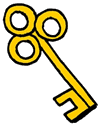 Heterotroph: an organism which gets the suns energy indirectly by eating other organisms with stored energy (consumers)Photosynthesis is a chemical reaction that occurs in autotrophs, producing sugars for energyHappens in the chloroplast with the help of chlorophyllHappens in a series of stepsWater (H2O) and Carbon Dioxide (CO2) enter the autotroph cellsThey combine with solar energy (energy from sunlight)Oxygen (O2) is produced and released into the atmosphereSugar, also called glucose (C6H12O6) is produced and used in the plantKey Points on Cellular Respiration:Both autotrophs and heterotrophs perform cellular respiration.Cellular respiration is a chemical reaction that converts food into cellular energy (ATP)Happens in the mitochondria. The many membrane surfaces in the mitochondria make provide a large surface area for cellular respiration to occurHappens in a series of steps:Glucose (C6H12O6) combines with oxygen (O2) in a cell through a process called oxidation.Carbon dioxide (CO2) is produced and released into the atmosphere.Water (H2O) is produced and released into the atmosphere.ATP is produced and used as the cell’s form of energy. Key Points on Sexual vs. Asexual Reproduction:Reproduction is the process of making more of one’s own kindSexual reproduction requires two parents and produces organisms with a combination of DNA from each parent.Asexual reproduction requires only one parent and produces organisms with DNA that is identical to the parent’s DNA.Somatic cells are body cells (examples: blood cells or skin cells)Have the full number of chromosomes for an organismUsed in asexual reproductionGametes are sex cells (examples: sperm cells or egg cells)Have half the number of chromosomes as a body cellUsed in sexual reproductionHuman somatic (body) cells have 46 chromosomes. Human gametes (sex cells) have only 23 chromosomes. When a sperm cell and an egg cell combine they form a zygote with 46 chromosomes. This zygote will grow into a baby.Sexual vs. Asexual Reproduction: Guided Reading (Low, Med, High)The process of making more of one’s own kind is called reproduction. Each species, or kind, of organism reproduces only its own kind. So, green mold makes only green mold, octopuses make only octopuses, and humans make only humans. Reproduction is essential for the survival of a species. Many organisms reproduce by combining cells from two different parents. This type of reproduction is called sexual reproduction. In sexual reproduction, the offspring receive genetic material from both parents. Some organisms can reproduce independently. This type of a reproduction is called asexual reproduction. The prefix “a” means “non.” Organisms made through asexual reproduction will have only one parent, and their genetic information will be identical to their parent.There are two types of cells in your body, somatic cells and gametes. Somatic cells are normal body cells, like the cells that make up your eyes, elbows, and bones. These cells have the full number of chromosomes. Organisms that reproduce asexually divide somatic cells in mitosis.  Gametes are sex cells. Organisms that reproduce sexually combine gamete cells. Gamete cells have half the number of chromosomes as normal cells, so when the two parent cells combine, the new organism has the full number or chromosomes.Key Points on Homeostasis:Homeostasis is the maintenance of stable internal environments in the bodyAll living things respond to their environment to maintain homeostasisName: _______________________________________________ Date: _________________ Class: ____Unit 4 Review Sheet: Test Tomorrow (Tuesday, December 6th)4.1: Cell Theory Which type of cell has a nucleus, prokaryote or eukaryote? _________________________________Which type of cell has membrane bound organelles, prokaryote or eukaryote? ______________Which type of cell is larger, prokaryote or eukaryote? _______________________________________Which type of cell makes up plants and animals, prokaryote or eukaryote? __________________Which type of cell is a bacterial cell, prokaryote or eukaryote? ______________________________A student is looking through a microscope at a bacterial cell. The DNA of the bacteria floats in the cytoplasm of the cell, and there are no membrane bound organelles. Explain which type of cell the student is observing, AND explain how you know you are correct.4.2: Cellular OrganizationWhen a specific function is carried out by a group of tissues that work together, whose tissues come together to form what? __________________________________________Similar CELLS work together to make up the lining of human’s stomach. The stomach lining is an example of what? __________________________________________Your eyes, your brain, and other organs work together to form what? ________________________Red blood cells and write blood cells work together to form what? ___________________________The glands that produce digestive fluids, the mucus producing tissue lining the stomach, and muscle tissue help make up? __________________________________________Your mouth, esophagus, stomach, and intestines come together to form what? ______________The eye is considered an organ, who best explains why this is true? (Circle your answer).Who correctly organized the levels from simplest to most complex? (Circle your answer).4.3 & 4.4: Organelles**Use the crossword puzzle at the end of the packet to help you review this. You must know the structure and function of each organelle we discussed in class.4.5: PhotosynthesisWhat is the difference between an autotroph and a heterotroph?One example of an autotroph is ___________________________________________________________.One example of a heterotroph is __________________________________________________________.In which organelle does photosynthesis occur? ____________________ Write the chemical formula for photosynthesis in the space below. Label the reactants and products.There are two products that are made in photosynthesis. Which one is most useful to the plant, and which one does it give off as a waste product? Why is this waste product useful to animals?4.6: Cellular RespirationWhich types of organisms do cellular respiration?In which organelle does respiration occur? ____________________ Write the chemical formula for photosynthesis in the space below. Label the reactants and products.For the questions below, tell if the statement applies to photosynthesis (P), cellular respiration (CR), or both (B). _____ Only occurs in autotrophs_____ Oxidizes glucose to make energy_____ Happens in the chloroplast_____ Uses carbon dioxide, water, and sunlight to make sugar_____ A process that makes glucose for plant cells and some protists_____ Uses solar energy (sunlight) as a reactant_____ Happens in the mitochondria_____ Occurs in both autotrophs and heterotrophs_____ Have glucose and oxygen somewhere in the chemical equation_____ A process that uses glucose to produce ATP _____ Can happen without sunlight_____ Oxygen is a reactant_____ Gives off carbon dioxide as a waste product_____ ATP is a product4.7: Compare/Contrast Plant and Animal CellsIn which type of cells does photosynthesis occur, plant or animal? ___________________________In which type of cells does cellular respiration occur, plant or animal? ________________________Which three structures are found in plant cells but not in animal cells?Compare/contrast the overall shape of plant and animal cells.4.8: MitosisWhat are the overall functions of the cell cycle?The part of the cell cycle that happens before mitosis is called ________________________. What is occurring within the cell during this part of the cell cycle?Fill in the table below to describe what happens to the chromosomes (DNA/genetic information) during each phase of mitosis:The part of the cell cycle that happens after mitosis is called ________________________. What is occurring within the cell during this part of the cell cycle?4.9 & 4.10: Reproduction & Cell Types & MeiosisSexual requires ________ parent(s), asexual requires ________ parent(s).Compare and contrast how offspring get their DNA in sexual and asexual reproduction.Fill in the table below about types of cells!A species of a male chipmunk has 20 chromosomes in its sperm cell and mates with a female chipmunk who has 20 chromosomes in its egg cell. How many chromosomes will be found in the somatic cells of its offspring?A species of lizard has 28 chromosomes in each somatic cell. How many chromosomes would be found in a gamete of a female lizard?4.11: HomeostasisWhat does the word homeostasis mean?Explain how our body works to maintain temperature homeostasis.Crossword Puzzle: Organelles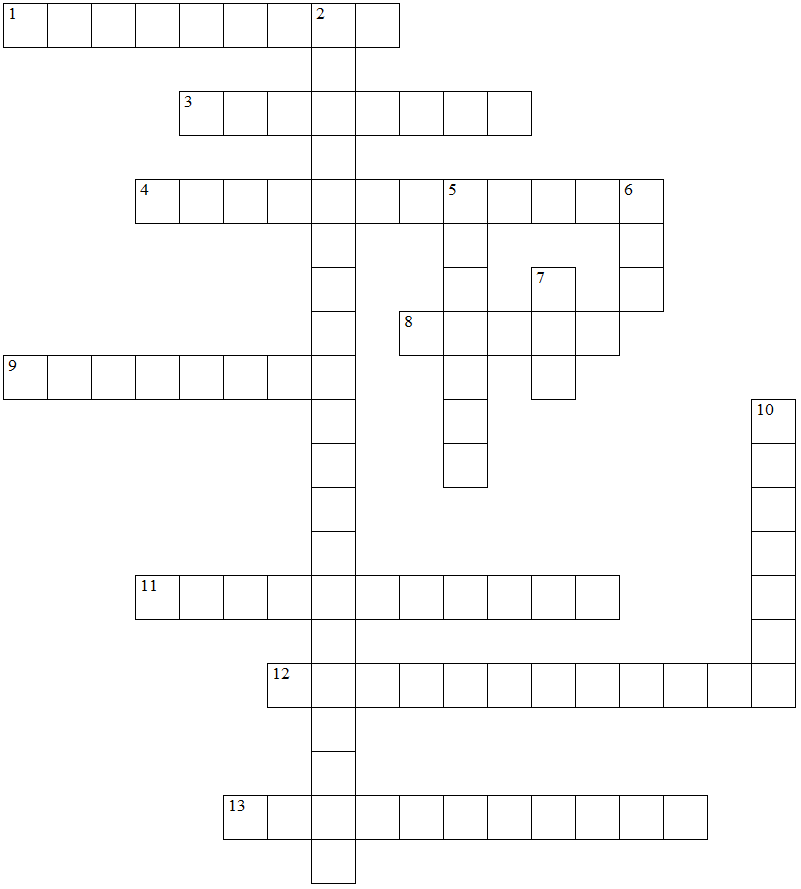 ProphaseMetaphaseAnaphaseTelophaseScientific NameHalf the number of chromosomes or full number?Haploid cell or diploid cell?Examples:Made is mitosis or meiosis?Sex CellsBody Cells